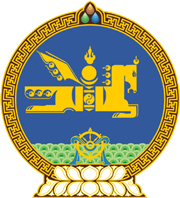 МОНГОЛ УЛСЫН ХУУЛЬ2022 оны 04 сарын 22 өдөр                                                                  Төрийн ордон, Улаанбаатар хот     ТУСГАЙ ХАМГААЛАЛТТАЙ ГАЗАР      НУТГИЙН ОРЧНЫ БҮСИЙН ТУХАЙ      ХУУЛЬД ӨӨРЧЛӨЛТ ОРУУЛАХ ТУХАЙ1 дүгээр зүйл.Тусгай хамгаалалттай газар нутгийн орчны бүсийн тухай хуулийн 6 дугаар зүйлийн 6.2.1 дэх заалтын “Тэргүүлэгчдээс” гэснийг хассугай.МОНГОЛ УЛСЫН ИХ ХУРЛЫН ДАРГА 				Г.ЗАНДАНШАТАР